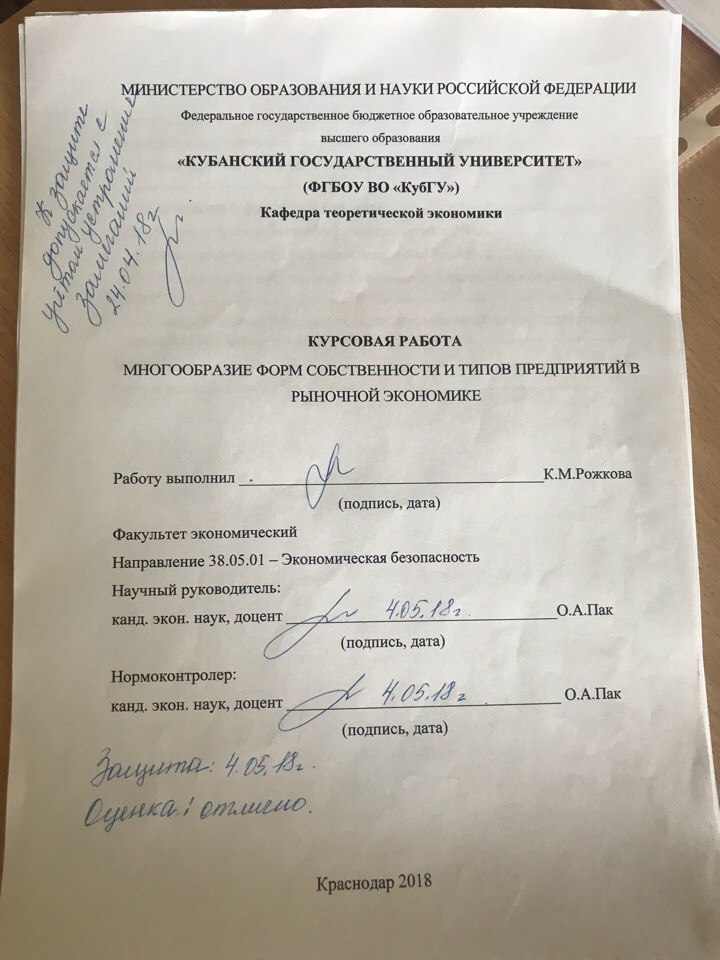 СОДЕРЖАНИЕВведение.................................................................................................................. 31 Сущность собственности как экономической категории................................ 5   1.1 Понятие собственности, его юридическое и экономическое содержание.............................................................................................................. 5   1.2 Современные формы собственности........................................................... 92 Особенности форм собственности предприятий в РФ.................................. 14   2.1 Типы предприятий в рыночной экономике России................................. 14   2.2 Классификация предприятий по формам собственности в развитых странах................................................................................................................... 17   2.3 Государственные мероприятия в России, направленные на поддержание предприятий с различными формами собственности....................................... 22Заключение............................................................................................................ 26Список использованных источников.................................................................. 28ВВЕДЕНИЕВ экономике любой страны преобладающая форма собственности – является важнейшим показателем системы и структуры экономики. Экономическое значение института собственности велико и требует особого вниманияАктуальность выбранной темы исследования заключается в том, форма собственности – один из важнейших классификаторов предприятий, которые являются двигателями экономики. Для России соотношение видов собственности всегда было очень дисскутивным вопросом, как и разработка механизмов поддержки частных предприятий.Главная цель, которая была поставлена в работе – обозначить экономическое и юридическое обоснования собственности, выявить зависимость роли типов предприятий от формы собственности, преобладающей в стране.Исходя из цели, можно обозначить задачи курсовой работы:Обозначить экономическую и юридическую сущность собственности;Рассмотреть многообразие современных форм собственности;Определить типы предприятий в России;Рассмотреть классификацию предприятий в развитых странах;Выделить мероприятия государственной поддержки субъектов экономики по формам собственности;Объектом исследования является собственность.Предметом исследования является отношения субъектов собственности различных типов предприятий в рыночной экономике.Теоретическая база исследования – основные теоретические подходы, концепции, раскрывающие сущность антимонопольной политики, ее структурные элементы. Решение исследовательских задач осуществлялось с учетом законодательных актов и норм, действующих на территории Российской Федерации, мнений экспертов.Методологической базой исследования послужили выработанные экономической наукой методы и приемы научного исследования: общенаучные – историко-логический метод, метод научных абстракций, анализ и синтез; и частные – статистический метод, наблюдений и сбора фактов.Эмпирической базой исследования послужили Конституция РФ, законодательные и другие нормативно-правовые документы, данные официальной статистики по России, в частности, материалы, опубликованные в научной литературе, периодической и экономической печати, труды экспертов в области экономики, а также другие информационные источники.Структура курсовой работы составляет собой введение, две главы, заключение и список использованной литературы.1 Сущность собственности как экономической категории1.1 Понятие собственности, его юридическое и экономическое содержаниеВ ряду наиболее важных вопросов социально-экономического характера любой страны собственность всегда занимала далеко не последнее место. Значение собственности, ее видов и особенностей играет значительную роль во всем рыночном механизме. Многие проблемы эффективности экономики связаны с рациональным соотношением долей собственности, что по сей день вызывает особый интерес экспертов и формирует большие дискуссии, как и все, что связано в собственностью, будь то экономическая или юридическая категория.Рассматривая собственность и ее формы в экономическом спектре, необходимо ответить, что одним из наиболее актуальных вопросов любой экономической системы и отношений в рамках нее был и остается вопрос «Кто наделен экономической властью?», который подразумевает определение субъекта, на основе чьих ресурсов будет сформирована экономическая деятельность.Отсюда следует определение собственности с экономической точки зрения, а именно, собственность – это общественный способ соединения средств производства с рабочей силой, а также отношение между людьми по поводу присвоения результатов производства [5, 125]. Это не единственно правильное определение, существует большое количество интерпретаций понятия «собственность» в рамках экономической теории. При этом, в общем смысле собственность определяется, как система экономических и юридических отношений, характеризующих социально-экономические и организационные формы присвоения имущества. Иными словами, собственность – санкционированные, признанные обществом отношения между людьми, возни­кающие в связи с существованием благ и их использованием. Категория «собственность» – следствие факта редкости ресурсов и возможности их альтернативного применения. Отношения собственности – это система ограничения доступа других людей к редким ресурсам, к какому-либо имуществу. Главной составляющей отношений собственности является присвоение, т. е. отчуждение вещи от других людей. Иными словами, для одного человека определенное имущество является своим, а все другие люди воспринимают это имущество как чужое [4, 12].Наглядно систему социально-экономических отношений по поводу форм собственности можно представить следующим образом: Рис. 1. Система социально-экономических отношений по формам собственностиКак и любые отношения, категория собственности имеет объект и субъект собственности. Объект права собственности – это то, по поводу чего строятся отношения собственности.В роли же субъекта собственности выступает лицо, наделенное правами на тот или иной объект собственности. На сегодняшний день практика представляет субъекта собственности в виде физического, юридического лиц, различных экономических объединений и коллективов, а также, государства.В зависимости от объекта присвоения выделяется собственность на средства производства и собственность на предметы потребления. Наиболее важное и актуальное для нас значение в рамках экономической категории сосредотачивает на себе собственность в отношении средств производства, так как именно данный фактор является определяющим в вопросе экономической власти, а именно, определяет место и роль собственника в системе хозяйственных отношений. Власть субъекта собственности на рынке характеризуется также масштабами объекта собственности: чем крупномасштабнее объект, тем более доминирующие позиции занимает субъект, имеющий права собственности. Наиболее яркий пример данного факта представлен на примере монополий, владельцы которых имеют практически безграничную власть в своем сегменте.Но на сегодняшний день, права собственности на материальный объект несколько потеряли свое значение в экономической деятельности. Это связано, в первую очередь, со стремительными темпами НТП, которые наделили информацию в современной экономике особой ролью. Наиболее ценным и значимым объектом собственности сегодня являются научные знания и информация, которые также относятся к факторам производства и являют собой при возможности владения ими возможность получения наибольшей эффективности от хозяйственной деятельности. Как следствие, происходит смена доминирующего объекта собственности в сторону информационной и интеллектуальной собственности.Важно отметить, что экономические аспекты собственности неразрывно связаны с правовыми. Это связано с тем, что историческое формирование отношений собственности было построено на самых начальных этапах на традициях и морали отношения с понятиями «своего» и «чужого». Позже, когда нормы морали стали терять сове значение в обществе и экономике под гнетом корысти, появилась потребность в правовом определении и контролировании отношений собственности посредством законов и ответственности, предусмотренной за их несоблюдение и нарушение. Такая необходимость повлекла за собой выделение собственности и в юридической категории. С юридической позиции собственность есть право, то есть, особо установленный способ признания за некоторыми лицами возможности распоряжения, господства над вещами и охраны такой возможности от посягательства со стороны третьих лиц [4, 15], отсюда, собственность – юридическое право на принадлежность материальных и духовных ценностей, денежных средств их собственникам, право на владение, использование и распоряжение объектом собственности. Эти права закрепляются в нормах законов [9, 89].Если в рамках экономической категории собственность рассматривается в рамках объекта и субъекта собственности, то юридическая позиция рассматривает и третий элемент в системе таких отношений – иные субъекты (сособственники, либо же потенциально возможные собственники, претендующие на это право). Разобщность экономических и юридических аспектов привела бы к тотальному хаосу, который бы создал условия невозможности функционирования рыночных механизмов, отсутствию возможности проведения экономической деятельности за неимением регулирующего инструмента. Юридическая позиция собственности базируется на определении правомочий субъектов собственности и регулировании отношений, соотношение доли собственности, их совокупный эффект – не входят в интересы юридической категории. Соответственно, юридическая направленность сосредотачивается именно на праве собственности. Поэтому необходимо определить спецификации права собственности, которые были выделены английским юристом А. Оноре [9, 91]:- Право владения, то есть право исключительного физического контроля над благами;- Право пользования, то есть право применения полезных качеств благ для себя;- Право управления, то есть право решать, кто и как будет обеспечивать использование благ;- Право на прибыль, то есть право владеть результатами от использования благ;- Право суверена, то есть право на отчуждение, потребление, изменение или уничтожение блага;- Право на безопасность, то есть право на защиту от экспроприации благ и от вреда со стороны окружающей среды;- Право на передачу благ в наследство;- Право на бессрочное владение добром;- Запрет на использование средств, наносящих ущерб окружающей среде;- Право на ответственность в виде взыскания, то есть возможность взыскания имущества до уплаты долга;- Право на остаточный характер, то есть право на существование процедур и институтов, обеспечивающих восстановление нарушенных правомочий.В данном перечне обозначена основная сущность собственности как юридического аспекта.Подводя итог необходимо отметить, что вопрос собственности имеет особое значение для экономики и социальной жизни страны. Экономический и правовой аспекты отношений собственности неотделимы, что основывается на их явной зависимости друг от друга.1.2 Современные формы собственности Ведущим элементом социально-экономических отношений каждой страны являются господствующие формы собственности, которые оказывают влияние на различные сферы государства: политику, экономику, идеологию и т.д.Каждая форма собственности имеет свои правовые и экономические аспекты, и формирует особые отношения по поводу данной формы собственности. На сегодняшний день существует классификация форм собственности на частную и общественную, которые в свою очередь, имеют также подразделения на виды.На сегодняшний день основополагающим фактором рыночной экономики является частная собственность и ее господствующее положение в виду существенно большей доли в соотношении форм собственности. Данное утверждение основано на том, что двигателем экономики с рыночной системой является конкуренция, которая помогает рынку «жить» и эффективно осуществлять хозяйственную деятельность. Отсутствие конкуренции влечет за собой монополизацию рынка, а в следствие, и огромное количество проблем для экономики и социальной сферы страны. Частная форма собственности включает в себя единичную, партнерскую и корпоративную формы собственности.В определение единичной формы собственности входит реализация всех отношений собственности осуществляется физическим или юридическим лицом. Примером такой собственности могут быть семейные и фермерские хозяйства, а также отдельные частные лица, использующие наемный труд.Партнерский вид собственности характеризуется объединением объектов собственности сразу нескольких юридических или физических лиц с целью создания совместной экономической деятельности. Примером для данного вида собственности могут послужить организации, основанные на паевых взносах в виде различных производственных ресурсов учредителей.Корпоративная форма собственности представляет собой базируется на функционировании капитала, который формируется путем свободной продажи титулов собственности – акций. Каждый владелец акции является собственником капитала акционерного общества. Примером является акционерное общество, где каждый владелец акции является собственником (в данном случае, сособственником) капитала предприятия [13, 29].Также, иногда партнерскую и корпоративную формы собственности объединяют в групповую форму. Групповая собственность имеет несколько владельцев – собственников, которые несут одинаковую ответственность за данное имущество, а также имеют совершенно одинаковые права и обязанности по отношению к собственности, установленные в законодательном порядке. Общественная собственность, в свою очередь, подразделяется на государственную, коллективную и общенародную собственности.Государственная собственность характеризуется глобальным обобщением, в пределах государства, и включает в себя природные блага, предметы потребления денег, материально-вещественные ресурсы производства. Важно отметить, что субъектами государственной собственности выступают как сама страна, так и ее граждане, регионы, территориально-административные образования, а также представители власти различных уровней.Коллективная собственность определяется распределением объекта собственности между работниками коллектива.Общенародная собственность характеризуется принадлежностью всем гражданам сразу и каждому в отдельности.«В Российской Федерации признаются и защищаются равным образом частная, государственная, муниципальная и иные формы собственности» (ст. 8 Конституции РФ).Муниципальная собственность имеет схожие характеристики с государственной, но права собственности сохраняются лишь в рамках муниципалитета.Под иными формами собственности понимаются типы, перечисленные нами ранее, а также смешанные формы собственности. характеризуется образованием имущества посредством денежных и иных вложений участников – собственников. Не выделяется в условиях экономики нашей страны. Наглядное представление взаимозависимости типов собственности представлено на рисунке: Рис. 2. Экономические формы собственностиА также, в настоящее время существует понятие комбинированных форм собственности, которые возникли в экономике в связи с поиском наиболее эффективного ее функционирования, и объединяют в себе различные формы собственности, при этом сохраняя индивидуальные особенности каждой из них. Примерами являются тресты, концерны, холдинги и др. Таким образом, подводя итог, необходимо отметить, что существует большое количество форм собственности, которые наделены своими индивидуальными аспектами. На сегодняшний день в Российской Федерации основополагающими формами собственности являются частная и государственная. Их соотношение, рациональное функционирование в рамках экономики имеет большое значение и вызывает массу споров. Главная особенность заключается в том, что при командно-административной системе преобладающим типом собственности была государственная, что при переходе к рыночной экономике вызвало некоторые трудности. Потребовались экстренные меры по разгосударствлению собственности. На сегодняшний день частная собственность имеет существенное преимущество перед государственной в долевом соотношении. 2 Особенности форм собственности предприятий в РФ2.1 Типы предприятий в рыночной экономике России На сегодняшний день существует большое количество предприятий, все они имеют большое количество различий, но тем не мене, определяются и некоторые сходства, которые и стали признаками классификации предприятий и послужили основой для выделения конкретных типов. Такими элементами классификации являются: форма собственности, размер, отраслевая направленность, тип деятельности, правовой статус и определяющий фактор производства.По формам собственности предприятия классифицируют на частные и государственные. Первые содержат в себе предприятия, которые функционируют самостоятельно и независимо, и основаны на частной форме собственности, подразумевает владение капиталом и основными средствами физическим или юридическим лицом (или группы лиц, как мы определили выше). При этом все обязательства также ложатся на данного субъекта собственности. Важно отметить, что к частным также могут относиться предприятия, где государство также имеет долю, но эта доля является минимальной частью.Государственные же предприятия подразумевают либо полное владение государства объектом собственности, либо частичное (смешанное), где государство имеет большую часть (50% и более) основного капитала предприятия.Но на сегодняшний день также выделяют и третий тип предприятий в данной классификации – смешанный, который был обозначен в определениях частного и государственного типов, и представляет собой наличие у государства малой либо преобладающей доли капитала или прав управления. Данный тип имел преобладающую долю в экономике страны в России в 90-х годах прошлого века, когда переход от командно-административной экономической системы потребовал разгосударствления существенной части предприятий и переходу к преобладанию частной собственности, но государство в рамках приватизации смогло сохранить некоторую часть акций на большинство предприятий. Второй критерий классификации – размер предприятия – подразумевает выделение следующих видов предприятия: малые, средние и крупные. Такая классификация основывается на объеме продаж и количестве занятых на данном предприятии.На сегодняшний день в России преобладающим видом являются малые предприятия, на которые приходится около половины всех предприятий.Классификация предприятий по типу деятельности включает в себя подразделение на производственные предприятия и принадлежащие сфере услуг. По отраслевой принадлежности можно определить промышленные, сельскохозяйственные, торговые, банковские и т.д.По характеру деятельности предприятия классифицированы на трудоемкие, материалоемкие и наукоемкие.По правовому статусу в каждой стране классификация определяет различные типы предприятий. В России выделяются: хозяйственные товарищества и общества; производственные кооперативы; государственные и муниципальные унитарные предприятия; индивидуальные предприниматели.Кратко рассмотрим каждый тип данной классификации.Товарищество. Согласно законодательству РФ, партнерство или товарищество определяется как добровольную ассоциацию 2-20 человек, объединившихся с целью получения прибыли от хозяйственной деятельности.Корпорация (компании с ограниченной ответственностью). Характеризуются правовой формой бизнеса, отличающаяся и отделенная от конкретных лиц, ими владеющих [1, 62]. Финансирование деятельности может происходить посредством продажи акций и облигаций.Акционерное общество. Акционерное общество определено следующим образом – это общество, уставной капитал которого разделен на определенное число долей, каждая из которых выражена ценной бумагой – акцией [18]. Подразделяется данный вид на предприятия публичного (ПАО) и непубличного (НАО) типа. Их отличия представлены в таблице 1:Таблица 1 Сравнительная характеристика ПАО и НАООбщество с ограниченной ответственностью (ООО) – это учрежденное одним или несколькими лицами хозяйственное общество, учредительный капитал которого разделен на доли определенных учредительными документами размеров и число участников которого ограничено по Закону об обществах с ограниченной ответственностью [9, 90].Таким образом, можно сделать вывод о том, что предприятия в России имеют большое число аспектов классификаций, каждой из которых имеет большое количество типов предприятий. Такие предприятия имеют отличительные черты по различным характеристикам и имеют ряд особенностей.2.2 Классификация предприятий по формам собственности в развитых странахКаждая страна имеет свои особенности в экономической структуре, политической деятельности и правовом аппарате. Данные отличия и индивидуальные особенности каждой страны формируют и особые отношения собственности, что в экономическом плане оказывает влияние на типы предприятий и их структуру.Рассмотрим особенности в классификациях предприятий на примере таких развитых стран как США и Германия.Примечательно, что в США открытие бизнеса сопровождается ощутимой лояльностью правительства и органов исполнительной власти, что выражается в возможности создания бизнеса даже лицу, не имеющему гражданства США и вида на жительство. Этот факт указывает на то, что государство всячески поощряет развитие экономической деятельности посредством создания новых субъектов, тем самым, стимулируя конкуренцию на рынке.По данным Всемирного Банка и статистической программе «Doing Business» (DB) в 2018 году США занимает 6 место (ранг) в стремлении к развитию частного бизнеса и передовому рубежу. Передовой рубеж (ПР) демонстрирует удаленность каждой страны от «рубежа», представляющего собой наилучший результат, показанный любой из стран в отношении каждого индикатора начиная с Ведение бизнеса 2005. Передовой рубеж страны измеряется по шкале от 0 до 100, где 0 – это наихудший результат, а 100 представляет собой рубеж. Страны в рейтинге легкости ведения бизнеса занимают места от 1 до 190. [21] На рисунке 3 отражено опережение США по рангу стремления к передовому рубежу по развитию частного бизнеса многих развитых стран: 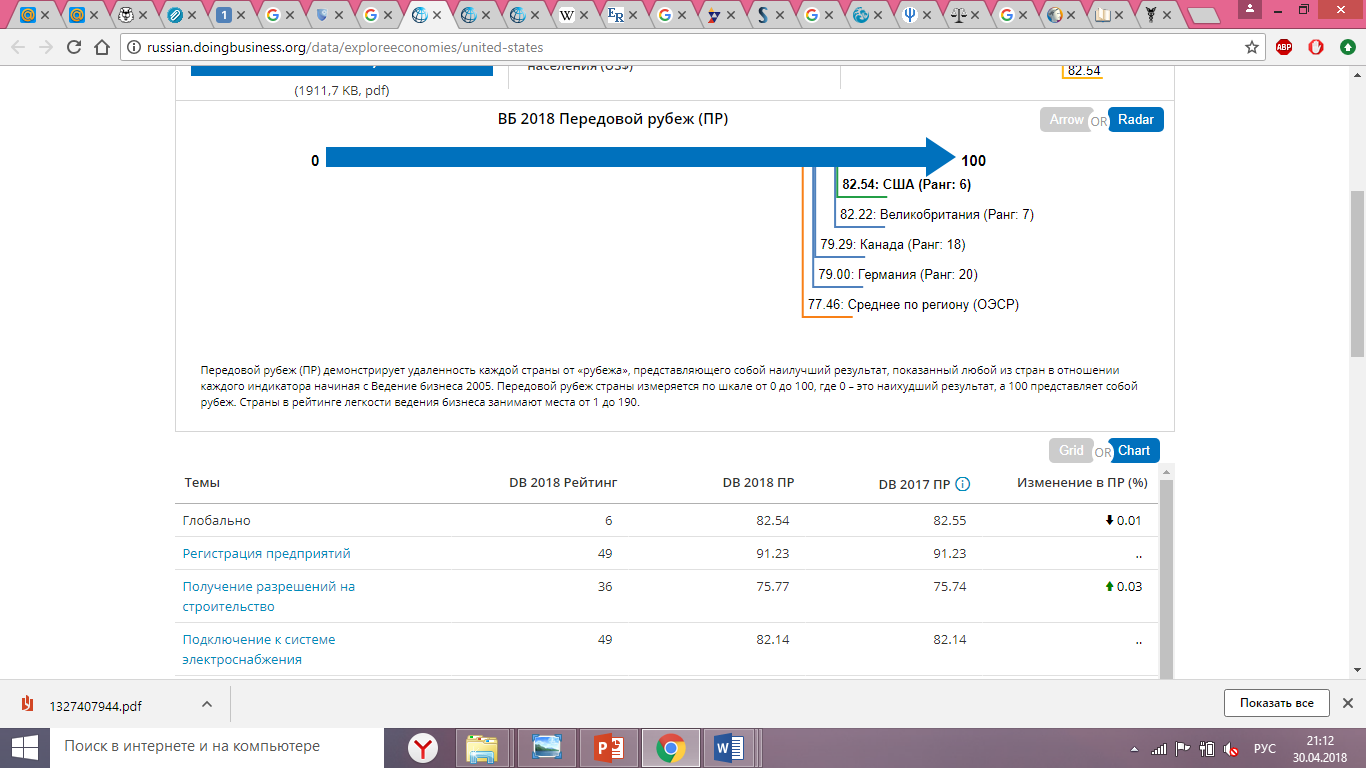 Рис. 3. Место развитых стран в стремлении к предельному рубежу [21]Также, на рисунке а представлен перечень факторов развития частного бизнеса и их стремление к предельному рубежу: 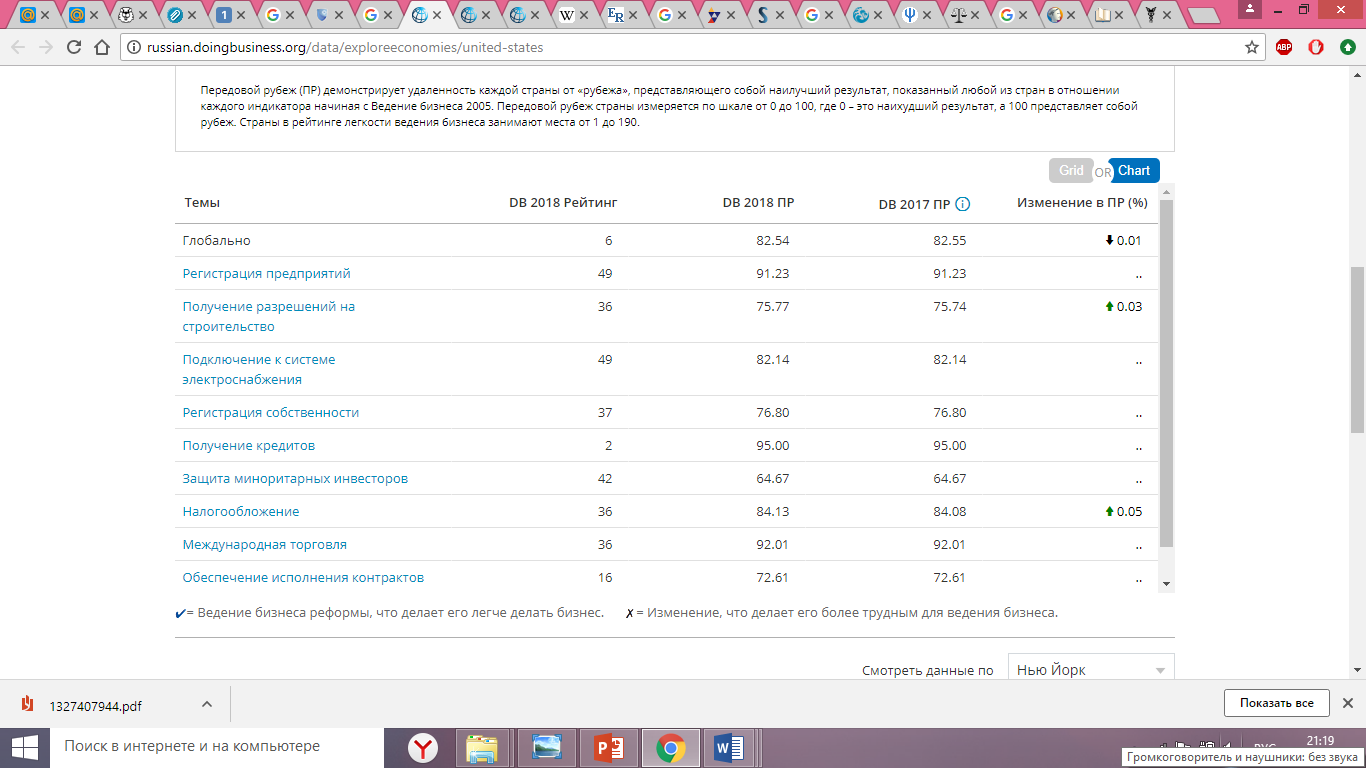 Рис. 4. Рейтинг факторов США в стремлении к развитию частного бизнеса [21]Особое внимание необходимо обратить на пункт «Регистрация предприятий», который в 2018 году характеризуется цифрой стремления к предельному рубежу в 91,23% в рамках максимального показателя 100%. Это свидетельствует о высоком уровне развития частного бизнеса в США и стремительному росту его доли в экономики Америки.Как и в любой стране, важнейшую роль в вопросе предприятия играет форма собственности, которая определяет правовые аспекты в отношении предприятия, размеры, сферу деятельности и т.д. Основными типами предприятий в США являются [19]: (формы предприятий, которые дозволены нерезидентам):партнерства (Partnership);корпорации типа C-Corporation;компании с ограниченной ответственностью LLC (Limited Liability Company);(не дозволено или не эффективны для нерезидентов):корпорации типа S-Corps;частный предприниматель Sole proprietorship;профессиональная компания с ограниченной ответственностью PLLC;неприбыльные организации Non-profit Corporation.Для понимания основных аспектов и их различий, кратко рассмотрим наиболее распространенные типы предприятий, т.к. каждый из них имет большое количество нюансов, освещение которых не имеет ведущего смысла в рамках нашей работы в США.Партнерства. Данная организационно-правовая форма предприятий достаточно популярна в Америки и используется для эффективного объединения средств (в том числе, квалификации) в области юридических услуг, финансовых и бухгалтерских направлений. Данный тип аналогичен российским предприятием с правовой формой товарищества. В США партнерства наиболее популярны в сфере малого бизнеса, но встречаются и исключения в виде крупных аудиторских фирм.Корпорации являются очень популярным и наиболее универсальным типом предприятий в США, который используется в среднем и крупном сегменте предприятий, это связано, в первую очередь с тем, что такая форма деятельности эффективна и удобна для привлечения инвестиций, что не актуально для малого бизнеса в виду их несколько меньших перспектив. Так же, для иностранных граждан эта форма бизнеса позволяет открывать счета, получать официальную заработную плату и в последствие получить долгосрочные визы или американское гражданство.Компании с ограниченной ответственностью (LLC). Аналог российского ООО. Такая форма предприятия наиболее эффективна для малых форм бизнеса, имеет преимущества налогообложения. Является наиболее приемлемым типом предприятия для оффошорной деятельности или реинвестирования денег в страны СНГ.Определив некоторые особенности классификации предприятий США, обратимся к практики Германии, касаемой данного вопроса.В ФРГ, в соответствии с Гражданским кодексом (Bürgerliches Gesetzbuch, BGB) действуют как индивидуальные предприятия, так и товарищества, формируемые на основе персонального и долевого участия.Капитальные общества (Kapitalgesellschaft) или, как их еще называют в ФРГ, корпорации, основываются на модели ассоциации или объединения капитала их создателей, преследующих, как правило, экономические цели. В рамках капитальных обществ могут быть выделены такие типы предприятий, как [20]:общества с ограниченной ответственностью – GmbH; упрощенная форма ООО – mini-GmbH, UG; акционерные общества – AG; коммандитные товарищества в акциях – KGaA; Европейское акционерное общество – SE.Персональные общества или товарищества представляют собой некую форму партнерства, в которой для достижения общих экономических целей могут объединяться два и более физических и юридических лиц. Персональное товарищество не является юрлицом, однако и без этого беспрепятственно приобретает права и обязанности. Персональные общества включают в себя [18]: гражданско-правовое общество; открытое торговое товарищество; коммандитное товарищество; коммандитное товарищество с комплиментером – юридическим лицом; партнерская компания.Также, необходимо отметить, что в Германии, как и в большинстве стран, существует индивидуальное предпринимательство, которое считается простейшей организационно-правовой формой предприятия.Подводя итог, необходимо отметить, что и США, и Германия имеют свои особенности в классификации типов предприятий, которые являются несколько отличными от России. Тем не менее, многие формы предприятий имеют ощутимую схожесть, и даже имеют российские «аналоги». В каждой стране, в зависимости, от политического устоя и экономической структуры наиболее преобладающими типа предприятий являются различные формы.2.3 Государственные мероприятия в России, направленные на поддержание предприятий с различными формами собственностиВ России поддержка частного сектора экономики наиболее явно прослеживается в отношении малого бизнеса, поэтому спектр мероприятий по поддержке предприятий с частными формами собственности наиболее целесообразно было бы рассмотреть именно в сфере малого бизнеса и предпринимательства.В настоящее время разработано и принято большое количество стратегий и долгосрочных планов, в которых учитываются интересы малого и среднего бизнеса, разработаны механизмы поддержки и стимулирования их увеличения на российском рынке. К таким стратегиям относятся: Стратегия развития малого и среднего предпринимательства в Российской Федерации на период до 2030 года; Стратегия 2020; Государственная программа «Содействие занятости населения» и т.д.Также существуют и региональные программы поддержки малого бизнеса. Мероприятия, проводимые в рамках федеральных программ, а также требования для участия в них устанавливаются приказом Минэкономразвития РФ. Он создается на основе действующего законодательства РФ, в частности ФЗ №209. В рамках программ реализуются следующие формы поддержки [15]:Предоставление субсидий. Данный инструмент гос.поддержки основывается на безвозмездном финансировании. Но существует ряд требований к предпринимателю для получения права субсидирования, которые имеют свой перечень в отношении определенного вида субсидий. На 2018 год существуют такие программы субсидирования:Гранты для предпринимателей, которые только начинают бизнес, составляют 60 000 рублей или 12 месячных пособий. Гранты на поддержку малого бизнеса предоставляются лицам, которые зарегистрированы в качестве СПД на протяжении более 2 лет. Средства выдаются на конкурсной основе с целью их направления на нужды бизнеса, кроме аренды помещений и выплаты зарплаты наемным рабочим. Также гранд выдается безработным лицам, малообеспеченным семьям с малолетними детьми, детьми-инвалидами, бывшим работникам государственной или военной службы. Для приобретения основных средств – гос. программа в поддержку малого бизнеса в 2018 году гарантирует выдачу до 60 000 рублей на предпринимательство, которая в будущем позволит увеличить количество рабочих мест, налоговых поступлений в федеральный бюджет, повысить социальную значимость малого бизнеса. Денежные субсидии на бизнес от Центра занятости 2018 – государство предлагает до 25 000 рублей для открытия небольшого частного предпринимательства. Компенсации кредитов, ранее полученных на развитие малого и среднего бизнеса – программа 2018 года предложена Правительством России по финансовой и имущественной поддержке. Финансовая господдержка социально незащищенным категориям населения (освободившихся из мест лишения свободы, инвалидам, матерям и отцам-одиночкам, выпускникам интернатов, др.) – программа предусматривает выдачу субсидии в 2018 году до 300 000 рублей для поддержки запланированных мероприятий по стабилизации и развитии предпринимательства. Обучение и стажировки за счет государственных средств, профессиональная переквалификация (можно оформить с полным или частичным покрытием расходов). Бизнес-инкубаторы (обычно на базе Фондов поддержки малого предпринимательства) – помощь для расширения области рабочей площади (аренды помещений, складов, пр.), обучение азам предпринимательства, помощь в составлении бизнес плана по образцу для получения субсидии. Помощь в ведении бухгалтерского и налогового учета на безвозмездной основе (аутсорсинг). Содействие развитию инновационных технологий 2018 –государством выделяются средства для покрытия затрат на продвижение нового продукта, приобретения на него патента и лицензионных прав (максимум 60 000 рублей). Оказание бесплатных консультаций посредством центров занятости, ФНС, фондов по развитию бизнеса, которые помогают предпринимателям найти ответы на важные вопросы в сфере их экономической деятельности.Обучение ведению бизнеса с помощью тренингов и лекций на безвозмездной основе.Льготы по предоставлению земельных участков и аренды помещений с целью использования их в экономической деятельности.Льготное кредитование. Наиболее существенное мероприятие на ряду с субсидиями, которое позволяет, благодаря ряду действующих государственных программ, предоставлять кредиты предпринимателям по минимальной процентной ставке.Право представления своего предприятия и производимой продукции на ярмарках на бесплатной основе.Подводя итог, необходимо отметить, что данные механизмы имеют широкий спектр и характер благоприятного воздействия и защиты малых форм бизнеса. Российское законодательство не останавливает свою деятельность в рамках разработки различных программ и стратегий в отношении малого и среднего бизнеса, по причине наличия проблем в развитии данного сегмента на рынке и наличия еще большого количества барьеров для малого предпринимательства. ЗАКЛЮЧЕНИЕВ заключение необходимо отметить, что данная работа рассматривает зависимость классификаций и выделения типов предприятия от форм собственности, которые окружены большим количеством особенностей и аспектов различной направленности (социальной, экономической и юридической). Завершая данную работу, необходимо заключить каждый пункт:1.	Вопрос собственности имеет особое значение для экономики и социальной жизни страны. Экономический и правовой аспекты отношений собственности неотделимы, что основывается на их явной зависимости друг от друга.2.	Существует большое количество форм собственности, которые наделены своими индивидуальными аспектами. На сегодняшний день в Российской Федерации основополагающими формами собственности являются частная и государственная. Их соотношение, рациональное функционирование в рамках экономики имеет большое значение и вызывает массу споров. Главная особенность заключается в том, что при командно-административной системе преобладающим типом собственности была государственная, что при переходе к рыночной экономике вызвало некоторые трудности. Потребовались экстренные меры по разгосударствлению собственности. На сегодняшний день частная собственность имеет существенное преимущество перед государственной в долевом соотношении.3.	Предприятия в России имеют большое число аспектов классификаций, каждой из которых имеет большое количество типов предприятий. Такие предприятия имеют отличительные черты по различным характеристикам и имеют ряд особенностей.4.	И США, и Германия имеют свои особенности в классификации типов предприятий, которые являются несколько отличными от России. Тем не менее, многие формы предприятий имеют ощутимую схожесть, и даже имеют российские «аналоги». В каждой стране, в зависимости, от политического устоя и экономической структуры наиболее преобладающими типа предприятий являются различные формы.призвана регулировать деятельности существующих монополий и развитие конкурентной среды. 5.	Механизмы государственной поддержки частного сектора имеют широкий спектр и характер благоприятного воздействия и защиты малых форм бизнеса. Российское законодательство не останавливает свою деятельность в рамках разработки различных программ и стратегий в отношении малого и среднего бизнеса, по причине наличия проблем в развитии данного сегмента на рынке и наличия еще большого количества барьеров для малого предпринимательства. СПИСОК ИСПОЛЬЗОВАННЫХ ИСТОЧНИКОВКарганов А.В. Объективная обусловленность существования различных форм собственности в современной рыночной экономике // Мировое сообщество : проблемы соц.-экон. и духов.-полит. развития : сб. науч. ст. Всерос. науч.-практ. конф. - Пенза, 2014. - С. 60-63.Крассов О.И. Право собственности на землю в странах Европы / О.И. Крассов. - М. : Норма, Инфра-М, 2014. – 400 с. Махмудова Л.Ш. Основные тенденции и перспективы изменения отношений собственности в развитой рыночной экономике / Махмудова Л.Ш., Медников В.В., Зоидов Х.К. // Регион. проблемы преобразования экономики. - 2015. - № 3. - С. 9-33 Мельников В.В. Институт частной собственности и модернизация рыночной экономики в Российской Федерации // Право и гос-во : теория и практика. - 2016. - № 1. - С. 50. Миннигулова Э.Ф. Собственность: сущность, функции и многообразие ее форм в развитой рыночной экономике // Экономика и социум. - 2015. - № 2/2 (7). - С. 125-128.Михнева С.Г. Государственная собственность и ее роль в рыночной экономике / Михнева С.Г., Русакова Ю.И. // Модели, системы, сети в экономике, технике, природе и об-ве. - 2012. - № 2 (3). - С. 46-50.Подгаевский А.О. О социальной функции права собственности в зарубежных странах // Междунар. публичное и частное право. - 2016. - № 1 (58). - С. 41-43Прокофьев С.Е. Управление государственной и муниципальной собственностью: учебник и практикум / С.Е. Прокофьев, А.И. Галкин, С.Г. Еремин. – М., 2018. – 262 с.Саурин А.А. Социальная функция собственности // Юрид. вестн. Кубан. гос. ун-та. - 2014. - № 4 (13). - С. 17-20.Семенова Н.В. К вопросу о методологии исследования сущности собственности / Семенова Н.В., Величко Е.М. // НаукаПарк. - 2014. - № 5 (15). - С. 87-97. Тарасов Д.А. Теоретические основы места и роли частной собственности в формировании социально ориентированной рыночной экономики // Аграр. и земел. право. - 2014. - № 1 (109). - С. 64-67. Федеральный закон "О развитии малого и среднего предпринимательства в Российской Федерации" от 24.07.2007 N 209-ФЗ (последняя редакция) – URL: http://www.consultant.ru/document/cons_doc_LAW_52144/  Химатов Х.Н. К вопросу о сущности и видах права общей собственности // Вестн. ун-та. - 2014. - Т. 1, № 3 (46). - С. 15-20.Чиркин В.Е. Право частной собственности // Журнал рос. права. – 2015. - № 4. – С. 25-36Ямщикова И.В. Теоретические основы управления муниципальной собственностью / И.В. Ямщикова, Е.Ю. Боброва // Изв. вузов. Инвестиции. Строительство. Недвижимость. – 2017. - № 2. – С. 112-119.Беляков Э.В. Теоретические основы управления муниципальной собственностью // Инженерный вестн. Дона. - 2015. - № 1. – URL: http://cyberleninka.ru/article/n/teoreticheskie-osnovy-upravleniya-munitsipalnoy-sobstvennostyu Государственная поддержка малого и среднего бизнеса: на что рассчитывать предпринимателям?  – URL: https://promdevelop.ru/gosudarstvennaya-podderzhka-malogo-i-srednego-biznesa/ Организационно-правовые формы ведения бизнеса в Германии – URL: https://zagranportal.ru/germaniya/biznes/formy-sobstvennosti-v-germanii.html Публичные и непубличные общества. Федеральная Налоговая Служба – URL: https://www.nalog.ru/rn03/news/tax_doc_news/5096254/ Формы предприятий в США – URL: https://blog.svoi.us/%D1%84%D0%BE%D1%80%D0%BC%D1%8B-%D0%BF%D1%80%D0%B5%D0%B4%D0%BF%D1%80%D0%B8%D1%8F%D1%82%D0%B8%D0%B9-%D0%B2-%D1%81%D1%88%D0%B0-dc94c8e2eb18 «DOING BUSINESS». Оценка Бизнес Регулирования / Всемирный банк – URL: http://russian.doingbusiness.org/data/exploreeconomies/united-states Показатели для сравнительного анализаПАОНАОНаименованиеНаличие наименования на русском языке, обязательно упоминание о публичностиНаличие наименования на русском языке, с обязательным указанием формыМинимально допустимый размер уставного капитала100.000 руб.10.000 руб.Допустимое число акционеровМинимум 1, максимум не ограничен закономМинимум 1, максимум не ограничен закономНаличие права проведения открытой подписки для размещения акцийИмеетсяОтсутствуетВозможность публичного обращения акций и ценных бумагВозможноНе обладает подобным правомНаличие совета директоров, либо наблюдательного советаНаличие обязательноРазрешено не создавать, если акционеров не более 50